         В соответствии с частью 16 статьи 66 Избирательного кодекса Приморского края, территориальная избирательная комиссия  Михайловского района                                                                                      РЕШИЛА:           1. Дополнить решение территориальной избирательной комиссии Михайловского района от 18.06.2015 года № 652/104 «Об утверждении  формы   уведомления кандидата на должность главы   сельского поселения Михайловского муниципального района Приморского края о том, что открытие специального избирательного счёта  производится не будет» пунктом 2 следующего содержания:            « 2. Утвердить форму уведомления кандидата на выборах главы сельского поселения о том, что финансирование избирательной кампании производится не будет (прилагается)».  2. Разместить  настоящее решение на официальном сайте  территориальной избирательной комиссии Михайловского района в информационно-телекоммуникационной сети «Интернет».            УВЕДОМЛЕНИЕ                      В соответствии с частью 1 статьи 66 Избирательного кодекса Приморского края,  я______________________________________________,                                                                                              (фамилия, имя, отчество)кандидат  на должность главы _________________ сельского поселения уведомляю территориальную избирательную комиссию  Михайловского района о том, что финансирование своей избирательной кампании производить не буду, в связи с чем избирательный фонд не создан.Кандидат  на должность главы____________сельского поселения______________                      _____________________           (подпись)                                                             (фамилия, имя, отчество)«___»______________2015 г. т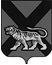 ТЕРРИТОРИАЛЬНАЯ ИЗБИРАТЕЛЬНАЯ КОМИССИЯМИХАЙЛОВСКОГО РАЙОНАР Е Ш Е Н И Е тТЕРРИТОРИАЛЬНАЯ ИЗБИРАТЕЛЬНАЯ КОМИССИЯМИХАЙЛОВСКОГО РАЙОНАР Е Ш Е Н И Е тТЕРРИТОРИАЛЬНАЯ ИЗБИРАТЕЛЬНАЯ КОМИССИЯМИХАЙЛОВСКОГО РАЙОНАР Е Ш Е Н И Е09.07.2015 с. Михайловка 692/108О внесении дополнения в решение территориальной избирательной комиссии Михайловского района от 18.06.2015 года №652/104  «Об утверждении формы   уведомления кандидата на должность главы   сельского поселения Михайловского муниципального районаПриморского края о том, что открытие специального избирательного счёта  производится не будетПредседатель  комиссииН.С. ГорбачеваСекретарь заседанияН.Л. Боголюбова                                                Приложение № 1к решению  территориальной избирательной комиссии   Михайловского районаот 9 июля 2015 года № 692/108В территориальную избирательную комиссию  Михайловского   районаот кандидата на должность главы ___________________ сельского поселения                                                                                                               ____________________________________(фамилия, имя, отчество в родительном падеже)